Primary 6 Homework Overview 20/11/23SpellingReadingNumeracy and MathematicsSpelling Homework JotterThis week your spelling words are ‘time connectives and sentence openers’.  Learning these words will improve your story writing, helping you to achieve the next level!
On Monday, we researched what the word meant and how it is used in a sentence.Spelling TaskCopy each word 3 times in your spelling jotter, using your spelling strategies to help remember each word.  Write a paragraph, using at least 5 of your spelling word to open each sentence. This can be about your weekend, a special event or something you enjoyed.Reading HomeworkUsing the name of the author of your book complete the challenge belowAuthor ChallengeWrite the name of the author of your book in your jotter.Using only the letters in the author’s name, see how many words you can make.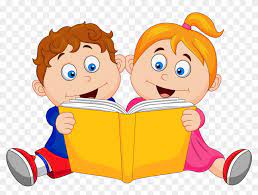 Please read the pages of your bug club book allocated by your teacherBug ClubPlease read the pages of your book allocated by your teacherHave fun!Using the QR codes below, play the games to develop your skills in adding and multiplication!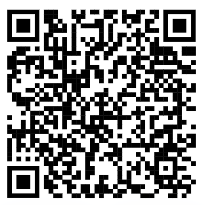 Following Directions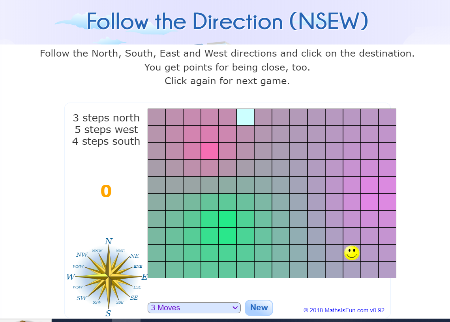 https://www.mathsisfun.com/games/direction-nsew-.htmlMental Maths Choose a mixture of calculations to sharper up you mental maths skills and Beat That scores!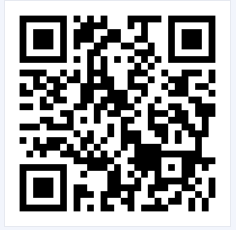 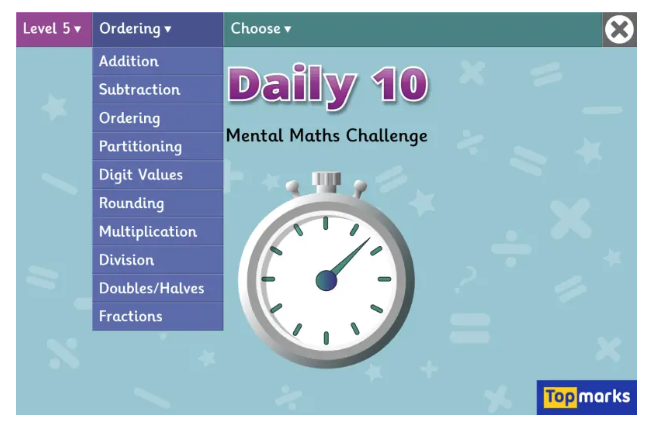 https://www.topmarks.co.uk/maths-games/daily10